            RHEA 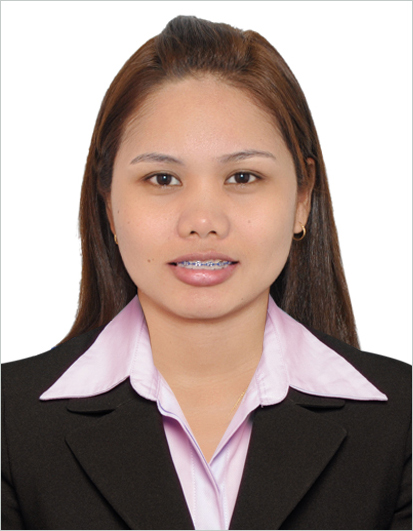 RHEA.188831@2freemail.com SUMMARYAccommodating Accounts Assistant who effectively manages strict deadlines, schedules and repetitive tasks with a positive, can-do attitude. Extensive knowledge of accounting software and processes.HIGHLIGHTSAnalytical reasoningEffective time managementStrong organizational skillsAdvanced computer proficiencyCan handle multitasking.Proficient in Excel (v-lookup, pivot table etc.)Proficient  in Accounting software’s (SAP/Peachtree/EliteThomson/Tally/Quickbooks)PROFESSIONAL EXPERIENCEPIDILITE MEA CHEMICALS LLCDIP-2, Dubai, UAEAccounts Assistant cum Sales Coordinator March 2016 – November 2016Posting of Sales Order thru SAP Business.Generating the Delivery Note and A/R Invoice before delivery of items.Generating customer SOA to be send to the customer via email and fax.Coordinate with Logistic Department for the delivery schedule of items, prioritizing the urgent orders.Preparing Quotations, Proforma invoices, Commercial Invoice & Packing List for exports.Preparing DO letters to be given to the clearing agent/s and other necessary documents needed in clearing the container at the port.Encoding the stocks received in the SAP after counterchecking of the actual stocks received, any Damages received should be coordinate immediately to Head Office in India for Debit Note issuance.Coordinating to sales personnel regarding Cash Invoices pending for collection if cash is not received on the day of delivery.Posting of payments in SAP and arranging the deposits to bank.Do the Bank Reconciliation on daily basis.Maintaining the Post Dated Cheques register.Ensure that any exceeded Credit Limit should be directly inform to the concern sales personnel to collect any outstanding payment before placing the new order.Preparing payment track record report to be send to management as reference in increasing the credit terms or credit limit.Processing bank transfer to other currency (EUR/USD/INR etc.), cheque preparation.Participate in month end reconciliation and assists Accounts Head for the report preparation.Maintaining accounts file, ensuring that any supporting documents are attached and with proper authorization/signature.Do other clerical works as required by my Accounting Head.MASSAED Installation of Elevators & EscalatorsRashidiya, Dubai UAEAccounts Assistant cum Admin – Jan. 2014 to Feb. 2016Handles complete Petty Cash - reimbursements & replenishments.Prepare cheque and ensure that supplier invoice has approvals before processing for payments.Handles complete Payroll, WPS processing and provide the clarification when requested by employees.Enter and update all transactions related to finance, petty cash, payables and receivables in Peachtree system.Produce all necessary reports related to accounts payable, department expenses and other relevant reports.Manage monthly journals and perform bank reconciliation.Assist my Accounting head to prepare financial, statistical, and/or technical reports, participate in and support month end closing.Generate information for external auditors for the annual audit.Maintain an orderly accounting filing system and update records as required.Deal with supplier account queries via telephone, email and fax and resolve queries promptly.Prepare LPO’s as per approved quotation.Evaluate physical contracts and billing plans to produce invoices for client’s submittal. (Lift Maintenance & Lift New Product and Installation Contract).Update the sales commission and ensure that sales personnel should meet their targets and prepare commission quarterly.Ensure efficient client services and provide support to administration staff.Perform routine clerical and administrative functions such as drafting correspondence, scheduling of clients appointments and ensure smooth day to day running of the business.Answers, screens and directs incoming calls and unattended calls of the Division. Records message accurately & provide all relevant information.Responding to emails from clients, organizing and maintaining paper and electronic files as well as providing information to callers/clients.Monitors the renewals of vehicle insurance, warehouse insurance, trade licenses and tenancy contracts.Do other clerical works as required by my immediate supervisor.B&M Global Services Manila, Inc. (subsidiary of Baker & McKenzie Law Firm)Taguig City, PhilippinesAccounts Assistant/Billing Staff -  June 2010 to Nov 2013Posting of accounts payable invoices in Thomson Reuters Elite for payment and ensure that transactions comply with the payables documentation guidelines of the company.Process petty cash reimbursements of the Lawyers/Associates/Staff and ensure that each transaction has a proper authorization, with proper supporting documents.Checking the Telephone bills (O2/Vodafone) to record in the Elite system the amount billable to client, chargeable to office or personal calls. Must ensure the correct code for the clients, office or personal expense.Communicates to vendor regarding payment inquires and invoice discrepancies.Checking Bank Statement for amount deposit & applies client payments against outstanding invoices in the Thomson Reuters Elite System.Liaise with the Accounts departments, Secretaries& Partners of Baker McKenzie for any queries with regards to billing requirements instructions and accounts requirements.Participate in Ledger reconciliation every month end & fiscal year end. Generate bills in accordance with the billing cycle and procedures of the office assigned.Process billing adjustments & ensures that bills prepared reflect a very high quality output that is presentable and appropriate to be received by the Baker McKenzie client. Monitor incoming work assignments through emails & finance system, ensuring that all tasks are completed and being able to prioritize the urgent works requested by counterpart office.Nonpareil International Freight & Cargo ServicesParanaque City, PhilippinesAccounting Staff                   March 2009 – May 2010Prepare cheques payment for suppliers.Posting of Sales Invoice with proper GL code, Check Vouchers and Journal Vouchers in Peachtree system.Follow up of payment of outstanding invoices thru telephone or via email.Reconcile payment received; any discrepancies will coordinates to clients.Do the application of each payment received in the Peachtree system.Generating and preparing Statement of Accounts to be sent to client.Monitoring the cash inflow and send cash position to Accounts Head on a daily basis.Monitoring of Postdated checks available for deposit and prepare Bank DepositDo the payroll and distributing pay slip.Do other clerical works as required by my immediate supervisor.EDUCATIONRIZAL TECHNOLOGICAL UNIVERSITYBachelor of Science in Financial Management – April 2009Major in AccountingPERSONAL INFORMATIONDate of Birth		:	August 05, 1987Sex			:	FemaleCivil Status		:	SingleNationality		:	FilipinoADDITIONAL SKILLSBookkeepingPetty Cash handlingAccounts Payable & Accounts ReceivablePayroll & WPS processingBank ReconciliationGeneral Ledger reconciliationEmployees benefits calculations (Leave Salary/Gratuity)